Transmittal Letter DME-44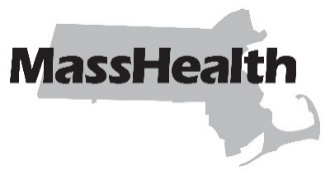 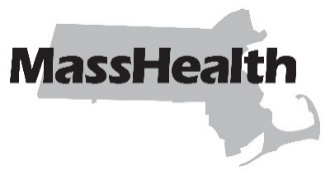 DATE:	January 2024TO:	Durable Medical Equipment Providers Participating in MassHealthFROM:	Leslie Darcy, Director of Long-Term Services and Supports [signature of Leslie Darcy]RE:	Durable Medical Equipment Manual: Updated Guidance for Payment of Shipping/DeliveryIntroductionOn July 1, 2023, MassHealth published Administrative Bulletin 23-18, adopting HCPCS Code A9901, and provided additional guidance through Transmittal Letter DME-43 (2023). AB 23-18 remains in effect. This TL DME-44 supersedes, in part, TL DME-43. Specifically, the guidance below supersedes only the guidance on HCPCS code A9901. All other guidance in TL DME-43 remains in effect. For shipment dates on or after January 1, 2024, providers may bill HCPCS code A9901 as follows:For items that require shipping and delivery, providers may bill a claim for HCPCS Code A9901, once per member, per day, for up to 4 units.  One unit may be submitted per shipping method. Each unit billed requires a corresponding delivery ticket or delivery service tracking slip that must be maintained in the member’s record. Please note: A provider may not bill A9901 units for multiple tracking numbers associated with a delivery service tracking slip.  Providers may not bill HCPCS code A9901 for rental months for items beyond the initial date of delivery.     For example: On January 1, 2024, a provider bills:1 unit for supplies delivered via provider’s fleet, 1 unit if a member receives a separate, second shipment through a shipping service (e.g., UPS, FedEx), 1 unit if a member receives an additional third shipment through a shipping service (e.g., UPS, FedEx).And the claim appears as:Date of Service: 12/01/2023Line 1: A9901–3 UnitsFor prior authorization requirements, service limits, modifiers, and allowable place-of-service codes, providers should refer to the interactive tool: MassHealth Durable Medical Equipment and Oxygen Payment and Coverage Guideline Tool.Fee Schedule To obtain a fee schedule, download the Executive Office of Health and Human Services regulations from www.mass.gov/regulations/101-CMR-32200-durable-medical-equipment-oxygen-and-respiratory-therapy-equipment. The regulation for durable medical equipment, oxygen and respiratory equipment is 101 CMR 322.00.MassHealth WebsiteThis transmittal letter and attached pages are available on the MassHealth website at www.mass.gov/masshealth-transmittal-letters. Sign up to receive email alerts when MassHealth issues new transmittal letters and provider bulletins.Questions If you have questions about the information in this bulletin, please contact:Long-Term Services and Supports Phone:	 (844) 368-5184 (toll free)Email: 	support@masshealthltss.comPortal: 	MassHealthLTSS.com Mail: 	MassHealth LTSSPO Box 159108Boston, MA 02215 Fax: 	(888) 832-3006All Other Provider Types Phone:	(800) 841-2900, TDD/TTY: 711 Email: provider@masshealthquestions.comNew MaterialThe pages listed here contain new or revised language.Durable Medical Equipment ManualPages vi and 6-1 through 6-4Obsolete MaterialThe pages listed here are no longer in effect.Durable Medical Equipment ManualPages vi and 6-1 through 6-4—transmitted by Transmittal Letter DME-43MassHealth on Facebook     MassHealth on X (Twitter)     MassHealth on YouTube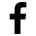 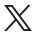 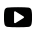 6.  Service Codes	601: Introduction 		6-1	602: Service Codes		6-1Appendix A.  Directory 		A-1Appendix C.  Third-Party-Liability Codes 		C-1Appendix T.  CMSP Covered Codes 		T-1Appendix U.  DPH-Designated Serious Reportable Events That Are Not Provider Preventable 				   Conditions 		U-1Appendix V.  MassHealth Billing Instructions for Provider Preventable Conditions		V-1Appendix W.  EPSDT Services Medical and Dental Protocols and Periodicity Schedules		W-1Appendix X.  Family Assistance Copayments and Deductibles		X-1Appendix Y.  EVS Codes and Messages		Y-1Appendix Z.  EPSDT/PPHSD Screening Services Codes		Z-1601  IntroductionMassHealth pays for the services for codes listed in Section 602 in effect at the time of service, subject to all conditions and limitations in MassHealth regulations at 130 CMR 409.000 and 450.000. In addition, a provider may request prior authorization (PA) for any medically necessary durable medical equipment or supplies. Providers should refer to the MassHealth DME and Oxygen Payment and Coverage Guideline Tool for service descriptions, applicable modifiers, place-of-service codes, PA requirements, service limits, and pricing and markup information. For certain services that are payable on an individual consideration (I.C.) basis, the tool can calculate the payable amount, based on information entered into certain fields on the tool.To get to the MassHealth DME and Oxygen Payment and Coverage Guideline Tool, visit www.mass.gov/service-details/masshealth-payment-and-coverage-guideline-tools.602  Service CodesThis section lists Level II HCPCS codes that are payable under MassHealth. Refer to the Centers for Medicare & Medicaid Services website at www.cms.gov for more detailed descriptions when billing for Level II HCPCS codes provided to MassHealth members.A4206A4207A4208A4209A4210A4213A4215A4217A4220A4221A4222A4223A4224A4225A4233A4234A4235A4236A4239A4244A4245A4246A4247A4250A4253A4255A4256A4258A4259A4265A4281A4282A4283A4284A4285A4286A4310A4311A4312A4313A4314A4315A4316A4320A4321A4322A4326A4327A4328A4330A4331A4332A4333A4334A4338A4340A4344A4346A4349A4351A4352A4353A4354A4355A4356A4357A4358A4361A4362A4363A4364A4366A4367A4368A4369A4371A4372A4373A4375A4376A4377A4378A4379A4380A4381A4382A4383A4384A4385A4387A4388A4389A4390A4391A4392A4393A4394A4395A4396A4398A4399A4402A4404A4405A4406A4407A4408A4409A4410A4411A4412A4413A4414A4415A4416A4417A4418A4419A4420A4422A4423A4424A4425A4426A4427A4428A4429A4430A4431A4432A4433A4434A4435A4436A4437A4450A4452A4455A4456A4459A4461A4463A4490A4495A4500A4510A4558A4595A4600A4601A4602A4630A4635A4636A4637A4638A4640A4660A4663A4670A4927A4930A5051A5052A5053A5054A5055A5056A5057A5061A5062A5063A5071A5072A5073A5081A5082A5083A5093A5102A5105A5112A5113A5114A5120A5121A5122A5126A5131A5200A6010A6011A6021A6022A6023A6024A6154A6196A6197A6198A6199A6203A6204A6205A6206A6207A6208A6209A6210A6211A6212A6213A6214A6215A6216A6217A6218A6219A6220A6221A6222A6223A6224A6228A6229A6230A6231A6232A6233A6234A6235A6236A6237A6238A6239A6240A6241A6242A6243A6244A6245A6246A6247A6248A6250A6251A6252A6253A6254A6255A6256A6257A6258A6259A6260A6266A6402A6403A6404A6407A6410A6411A6442A6443A6444A6445A6446A6447A6448A6449A6450A6451A6452A6453A6454A6455A6456A6457A6501A6502A6503A6504A6505A6506A6507A6508A6509A6510A6511A6512A6513A6550A7048A8000A8001A8002A8003A8004A9274A9276A9277A9278A9280A9281A9900A9901B4034B4035B4036B4081B4082B4083B4087B4088B4100B4102B4103B4104B4105B4149B4150B4152B4153B4154B4155B4157B4158B4159B4160B4161B4164B4168B4172B4176B4178B4180B4185B4189B4193B4197B4199B4216B4220B4222B4224B5000B5100B5200B9002B9004B9006E0100E0105E0110E0111E0112E0113E0114E0116E0117E0118E0130E0135E0140E0141E0143E0144E0147E0148E0149E0153E0154E0155E0156E0157E0158E0159E0160E0161E0162E0163E0165E0167E0168E0170E0171E0172E0175E0181E0182E0184E0185E0186E0187E0188E0189E0190E0191E0193E0194E0196E0197E0198E0199E0202E0210E0215E0235E0240E0241E0242E0243E0244E0245E0246E0247E0248E0250E0251E0255E0256E0260E0261E0265E0266E0271E0272E0274E0275E0276E0277E0280E0290E0291E0292E0293E0294E0295E0296E0297E0300E0301E0302E0303E0304E0305E0310E0315E0316E0325E0326E0328E0329E0371E0372E0373E0486E0602E0603E0604E0605E0606E0607E0610E0617E0621E0625E0627E0629E0630E0635E0636E0637E0638E0639E0640E0641E0642E0650E0651E0652E0655E0656E0657E0660E0665E0666E0667E0668E0669E0670E0671E0672E0673E0675E0700E0705E0710E0720E0730E0731E0747E0748E0760E0766E0776E0779E0780E0781E0784E0791E0840E0849E0850E0855E0856E0860E0870E0880E0890E0900E0910E0911E0912E0920E0930E0935E0936E0940E0941E0942E0944E0945E0946E0947E0948E0950E0951E0952E0955E0956E0957E0958E0959E0960E0961E0966E0967E0971E0973E0974E0978E0980E0981E0982E0983E0984E0985E0986E0988E0990E0992E0995E1002E1003E1004E1005E1006E1007E1008E1009E1010E1011E1012E1014E1015E1016E1017E1018E1020E1028E1029E1030E1031E1035E1036E1037E1038E1039E1161E1180E1190E1195E1200E1220E1221E1222E1223E1224E1225E1226E1231E1232E1233E1234E1235E1236E1237E1238E1296E1297E1298E1399E1800E1801E1802E1805E1806E1810E1811E1812E1815E1816E1818E1820E1821E1825E1830E1831E1840E1841E1902E2000E2100E2101E2103E2201E2202E2203E2204E2205E2206E2207E2208E2209E2210E2211E2212E2213E2214E2215E2216E2217E2218E2219E2220E2221E2222E2224E2225E2226E2227E2228E2231E2291E2292E2293E2294E2295E2300E2301E2310E2311E2312E2313E2321E2322E2323E2324E2325E2326E2327E2328E2329E2330E2331E2340E2341E2342E2343E2351E2358E2359E2360E2361E2362E2363E2364E2365E2366E2367E2368E2369E2370E2371E2372E2373E2374E2375E2376E2377E2378E2381E2382E2383E2384E2385E2386E2387E2388E2389E2390E2391E2392E2394E2395E2396E2397E2402E2500E2502E2504E2506E2508E2510E2511E2512E2599E2601E2602E2603E2604E2605E2606E2607E2608E2609E2610E2611E2612E2613E2614E2615E2616E2617E2619E2620E2621E2622E2623E2624E2625E2626E2627E2628E2629E2630E2631E2632E2633E8000E8001E8002K0001K0002K0003K0004K0005K0006K0007K0008K0009K0010K0011K0012K0013K0015K0017K0018K0019K0020K0037K0038K0039K0040K0041K0042K0043K0044K0045K0046K0047K0050K0051K0052K0053K0056K0065K0069K0070K0071K0072K0073K0077K0098K0105K0108K0195K0455K0462K0552K0601K0602K0603K0604K0605K0606K0607K0608K0609K0733K0739K0800K0801K0802K0806K0807K0808K0813K0814K0815K0816K0820K0821K0822K0823K0824K0825K0826K0827K0828K0829K0830K0831K0835K0836K0837K0838K0839K0840K0841K0842K0843K0848K0849K0850K0851K0852K0853K0854K0855K0856K0857K0858K0859K0860K0861K0862K0863K0864K0868K0869K0870K0871K0877K0878K0879K0880K0884K0885K0886K0890K0891K1005S5160S5161S5162S5497S5498S5501S5502S5517S5518S5520S5521S5522S5523S8265S8420S8421S8422S8423S8424S8425S8426S8427S8428S8429S8430S9325S9326S9327S9328S9329S9330S9331S9336S9338S9339S9340S9341S9342S9343S9345S9346S9347S9348S9349S9351S9353S9355S9357S9359S9361S9363S9364S9365S9366S9367S9368S9370S9372S9373S9374S9375S9376S9377S9434S9435S9490S9494S9497S9500S9501S9502S9503S9504S9537S9538S9542S9558S9559S9560S9562S9590T4521T4522T4523T4524T4525T4526T4527T4528T4529T4530T4531T4532T4533T4534T4535T4536T4537T4538T4539T4540T4541T4542T4543T4544T50019960199602